Муниципальное Автономное дошкольное образовательное учреждение Детский сад № 3 «Тополёк»Игра – соревнование«Азбука дорог»(подготовительная группа)Составитель:       Воспитатель I квалификационной категорииМатакова Ирина Ивановна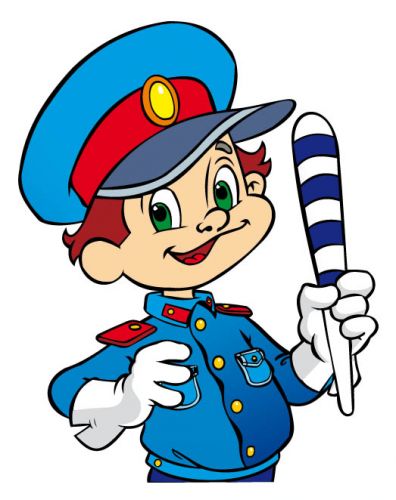 Туринск2017 г.Игра - соревнование «Азбука дорог».Ход мероприятия(Под музыку дети входят в зал)Ведущий: Сегодня, ребята, мы проводим игру – соревнование «Азбука дорог». Все вопросы и задания будут по правилам дорожного движения, которые вы уже знаете. Участники игры готовы представиться и рассказать нам о себе, откуда они, чем занимаются, кем мечтают стать.2 слайд1 ребёнок:                                                                                                                                     Сияет огоньками над тихою рекой
Туринск мой город милый,
Мой город дорогой.2 ребёнок:                                                                                                                                       Есть много в нашем городе
Мальчишек и девчат,
Весёлых и задорных,
Здоровых шалунят.3 ребёнок:                                                                                                                                   Поём мы и играем,
Когда же подрастём
Мы Родину прославим.
Доблестным трудом.4 ребёнок:                                                                                                                                    Мы очень любим плавать,
Купаться, загорать,
И вице-адмиралом,
Мечтает каждый стать.5 ребёнок:                                                                                                                                       А я хирургом стать хочу
Мечте я верен буду
И как хирург я принесу
Большую пользу людям.3 слайд6 ребёнок:                                                                                                                                                        Большая дружба у ребят
С инспектором ГАИ,
Приходит в детский сад он
И с нами говорит
О правилах дорожного движения.7 ребёнок:И мы хотим сегодня показать,
Как мы умеем веселиться и играть.
Вместе: Светофоры различать
И правила движенья соблюдать.Ведущий: В нашей игре участвуют 2 команды: команда «Почемучки» и команда «Знайки».Приветствие команд.Команда «Почемучки»:                                                                                                               Мы пришли на праздник наш,
Будем не лениться,
На вопросы отвечать.
Петь и веселиться.
Мы соперникам своим
Дружно, громко говорим:
«Будем правила движенья
Выполнять без возраженья».Команда «Знайки»:                                                                                                                   Мы команде «Почемучки»
Шлём свой пламенный привет
От души вам всем желаем
Знать правильный ответ.
Знать правила движения –
Большое достижение!4 слайд1 задание:   «Дальше, дальше, дальше…»Я задам сейчас вопросы,
Отвечать на них не просто.
Кто знает правила движения –
Ответит тот без промедления.– Правила : надо чётко и быстро отвечать на вопросы. Если не знаете ответ, говорите – дальше.Вопросы команде «Почемучки»:
(Слайды открываются после ответа)5 слайд – На какие части делиться улица? (проезжая часть и тротуар)
6 слайд – Где должны ходить пешеходы? (по тротуару)
7 слайд – Назовите сигналы светофора. (красный, жёлтый, зелёный)
8 слайд – На какой сигнал светофора запрещается движение? (на красный)
9 слайд – Как переходить улицу, где нет светофора? (по пешеходному переходу)Вопросы команде «Знайки»:10 слайд – Какая часть улицы предназначена для машин? (проезжая часть или мостовая)
11 слайд – Где надо переходить улицу? (по пешеходному переходу, на светофор)
12 слайд – На какой сигнал светофора разрешается движение? (на зелёный)
13 слайд (открывается вместе с вопросом)– Что означает жёлтый сигнал светофора? (приготовиться)14 слайд – Кто приходит на помощь, если светофор сломался (регулировщик)Ведущий: Команды справились со всеми вопросами и получают   по 1 очку.15 слайд2 задание:  « Состязание  капитанов»– В этом задании соревнуются капитаны команд. Капитаны задают вопросы друг другу.16 слайд (Задаёт вопрос капитан команды «Знайки»)Ситуация: На тротуаре девочки катаются на роликах. Незаметно одна из девочек не справилась с управлением роликов и выехала на проезжую часть улицы, где едут машины.Вопрос: Где должны кататься девочки?(На детской площадке, во дворе своего дома.)Вывод:                                                                                                                    Любительниц кататься
Вблизи проезжей части,
Порой подстерегает
Огромное несчастье!17 слайд (Задаёт вопрос капитан команды «Почемучки»)Ситуация: Дети играют в футбол вблизи проезжей части улицы.Мяч случайно укатился,
На дороге очутился,
Дети бросились вдогонку,
Завизжали шины громко…Вопрос: Где должны играть дети в футбол?(Дети должны играть на стадионе или во дворе на спортивной площадке.)Вывод:Футболистам стало ясно
У мостовой играть опасно.Ведущий: Капитаны справились с заданиями и приносят своим командам по 1 очку.18 слайд 3 задание:  «Доскажи словечко»– Команды,  вы должны отгадать загадки и вспомнить виды транспорта.                             Загадаем вам загадки,
Кто придумает конец
Тот и будет молодец.( Загадывание  загадок командам).19 слайдВ магазине мы купили глобус круглый и большой.
Об одном мы позабыли, как нести его домой?
Но, подъехав к остановке, дверь открыл он очень ловко.
Вмиг привёз и нас и глобус, замечательный ... (автобус)Он и в поле и на стройке, он почётный трудовик.
Тяжесть он выносит стойко, возит грузы ... (грузовик)Кто так сильно тарахтит
И быстрее ветра мчит?
Скорость просто чудеса,
А всего два колеса. (мотоцикл)Чтобы я тебя повёз, мне не нужен овес,
Накорми меня бензином, на копытца дай резину,
И тогда поднявши пыль, побежит ... (автомобиль).– Вы сейчас называли отгадки. К какому виду транспорта они относятся? (Наземному.)
– Какой еще наземный транспорт вы знаете? (Трамвай, троллейбус ...)20 слайд – Какой транспорт относится к воздушному?
21 слайд – Какой транспорт относится к морскому?
22 слайд – Какой транспорт называют специальным?
23 слайд – Отгадайте ещё загадку.Волшебной лестницы движенье
Не потому что просто лень нам.
В метро нас бережно спускает
Или обратно поднимает.
На ней стоят, но в то же время
Все едут в нужном направленье,
Идёт лишь кто спешит куда-то
Мы говорим про ... (эскалатор).– В каком виде транспорта находится эскалатор?
– Метро – это подземный вид транспорта.
– В каких городах есть метро?
– Итак, в этом гейме команды, верно, отвечали и получают по 1 очку.24 слайд Таинственный гость–В нашу игру пришёл таинственный гость и задаст свои интересные вопросы. Но вы должны по моим подсказкам отгадать кто это. Та команда, которая отгадает, получит дополнительное очко.
Эта гостья из мультфильма, который вы знаете и любите. Всякие гадости и колкости, она делала своим друзьям.
У неизвестной гости жила её крыса Лариска, которая сидела у неё в сумочке.
Гадости и колкости она доставляла Крокодилу Гене и Чебурашке.
Кто же это?
Правильно, это Шапокляк из мультфильма про Крокодила Гену.
Поприветствуем нашу гостью.( Под музыку вбегает Шапокляк, поёт песню и размахивает дорожными знаками, в руке – коробка из-под торта)Шапокляк: Никак к вам не доберусь, чуть не заблудилась в большом городе. Какие- то чучела стоят на одной ноге трёхглазые и моргают разными цветами – красным, жёлтым, зелёным. Только как это чучело зовут то?..(Дети подсказывают – светофор)Шапокляк: А что значат эти цвета у этого, как его, трёхглазого… светофора.25 слайдФизкультминуткаДети:                                                                                                                                            Три цвета есть у светофора
Они понятны для шофёра.
Красный свет – проезда нет,
Жёлтый будь готов к пути.
А зелёный свет – кати.(На красный свет дети стоят, на жёлтый – хлопают в ладоши, на зелёный – топают.)
Шапокляк: Ещё вот картинки везде развешены какие-то, не пойму что это чёрное и белое клавиши что ли, по роялю нельзя ходить что ли? (Показывает знак «Пешеходный переход».) У вас тоже такие картинки(показывает на дорожные знаки, которые находятся у детей).Дети: Это не картинки, это дорожные знаки. Их надо знать, чтобы правил на дороге никогда не нарушать.Шапокляк: А вы как будто всё знаете, собрались здесь все такие умненькие, красивенькие.Ведущая: Конечно, Шапокляк, ты присаживайся, а ребята расскажут тебе о дорожных знаках.26 слайд 4 задание:  «Загадочные знаки»27 слайд (Рассказывают дети из каждой команды).1 участник:Много есть различных знаков,
Эти знаки нужно знать
Чтобы правил на дороге
Никогда не нарушать.2 участник: Дорожные знаки бывают предупреждающие, запрещающие, указательные и предписывающие.28 слайд1 участник: Знаки в красных кружочках обеспечивают безопасность на дорогах.Красный круг обозначает
Обязательно запрет.
Он гласит нельзя тут ехать
Или тут дороги нет.29 слайд2 участник: А эти знаки предупреждают нас об опасности. Предупреждающие знаки размещаются в красных треугольниках.2 команда:30 слайд1 участник:                                                                                                                                    А ещё бывают знаки
Взяты в синенький квадрат.
Как и где проехать можно,
Эти знаки говорят.31слайд2 участник:                                                                                                                 Синенький прямоугольник
Вам покажет, где найти
Остановку иль заправку,
Все, что нужно вам в пути.32 слайд3 участник: Предписывающие знаки расположены в синем кружочке, и указывают безопасное место движения.Шапокляк: А что это за человечки, стрелки, автобусы на знаках?Ведущий: И это тебе сейчас расскажут ребята, но сначала оцени ответы детей.33 слайд 5 задание:  «Ты мне – я тебе»– В этом задании команды задают вопросы друг другу. Каждый член команды должен назвать у своего соперника дорожный знак.(Дети называют дорожные знаки у противоположной команды.)Шапокляк: Отгадайте мои знаки. Но это не просто знаки – это сказочные знаки:(Показывает знаки:
34 слайд «Стоянка ступы Бабы Яги»,
35 слайд «Движение Змей Горыныча запрещено».)36 слайд 6 задание: «Тёмная лошадка»– Каждая команда получает пакет, в котором находятся задания.
– Внимательно посмотрите на карточки и скажите, какой знак лишний, почему?(На карточках по 4 дорожных знака.)37–40 слайды (открываются, когда дети отвечают)
41 слайд 7 задание  «Переходы»Задание проводится в виде эстафеты.42 слайд– Какие виды переходов вы знаете, назовите.На знак «Подземный переход» дети пролезают через обруч.
На знак «Пешеходный переход» проходят по белым полосам.
На знак «Надземный переход» проходят по гимнастической скамейке.43 слайдИтог игры. НаграждениеШапокляк подводит итоги, поздравляет и награждает детей.
Сначала даёт коробку, в которой кирпич. Извиняясь, Шапокляк приносит коробку с призами.